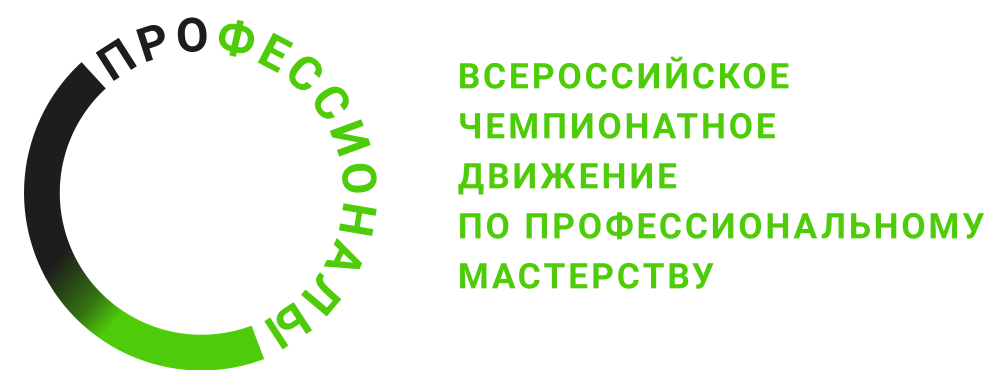 ПРОГРАММА ПРОВЕДЕНИЯРегионального этапа чемпионата по профессиональному мастерству «Профессионалы» и чемпионата высоких технологийпо компетенции Пчеловодство
Общая информацияОбщая информацияПериод проведенияМесто проведения и адрес площадкиФИО Главного экспертаКонтакты Главного экспертаД-3  / «Подготовительный» Д-3  / «Подготовительный» Д-3  / «Подготовительный» 08:00-22:0008:00-22:00Заезд и размещение конкурсантов и экспертов в местах проживания 18:00-19:0018:00-19:00Ужин участников и экспертов в местах проживанияД-2  / «Подготовительный» Д-2  / «Подготовительный» Д-2  / «Подготовительный» 10:00-13:00Заезд и размещение конкурсантов и экспертов в местах проживания Заезд и размещение конкурсантов и экспертов в местах проживания 10:00 – 13:00Проверка готовности площадки проведения главным экспертом. Подписание главным экспертом. Акта результатов проверки готовности площадки проведения чемпионата Проверка готовности площадки проведения главным экспертом. Подписание главным экспертом. Акта результатов проверки готовности площадки проведения чемпионата 13:00-14:00ОбедОбед14:00 – 20:00Обсуждение конкурсного задания, внесение 30% изменений, подписание КЗ.Импорт схемы оценки и ее блокировка в системе ЦСО. Обсуждение конкурсного задания, внесение 30% изменений, подписание КЗ.Импорт схемы оценки и ее блокировка в системе ЦСО. 18:00-19:00Ужин участников и экспертов в местах проживанияУжин участников и экспертов в местах проживанияД-1  / «Подготовительный» Д-1  / «Подготовительный» Д-1  / «Подготовительный» 09:00-10:00Завтрак для конкурсантов и экспертов в местах проживанияЗавтрак для конкурсантов и экспертов в местах проживания10:00-11:00Церемония открытия Итоговых соревнований по компетенциям, не принимающим участие в Финале  Национального чемпионата соревнований профессионального  мастерства «Профессионалы» и чемпионата высоких технологий Церемония открытия Итоговых соревнований по компетенциям, не принимающим участие в Финале  Национального чемпионата соревнований профессионального  мастерства «Профессионалы» и чемпионата высоких технологий 11:00-13:00Проверка  списка конкурсантов и экспертов главным экспертом. Регистрация экспертов-наставников по компетенциям на площадках чемпионата.Подписание Протокола регистрацииПроведение инструктажа по ОТ и ТБПодписание Протокола ОТ и ТБ (эксперты) Проверка  списка конкурсантов и экспертов главным экспертом. Регистрация экспертов-наставников по компетенциям на площадках чемпионата.Подписание Протокола регистрацииПроведение инструктажа по ОТ и ТБПодписание Протокола ОТ и ТБ (эксперты) 13:00-14:00Обед участников и экспертовОбед участников и экспертов14:00-16:00Проведение жеребьевки рабочих мест (происходит в системе автоматически)Подписание Протокола распределения рабочих местПроведение инструктажа по ОТ и ТБ.Подписание Протокола ОТ и ТБ (конкурсанты).Тестирование оборудования. Подготовка рабочего местаПроведение жеребьевки рабочих мест (происходит в системе автоматически)Подписание Протокола распределения рабочих местПроведение инструктажа по ОТ и ТБ.Подписание Протокола ОТ и ТБ (конкурсанты).Тестирование оборудования. Подготовка рабочего места16:00-18:00Собрания экспертов на площадках: Распределение ролей между экспертамиПодписание Протокола распределения ролейФормирование группы оценки главным экспертомПодписание Протокола формирования групп оценкиОбучение экспертов.Формирование Ведомостей для рукописного ввода оценокРаспечатка ведомостей. Собрания экспертов на площадках: Распределение ролей между экспертамиПодписание Протокола распределения ролейФормирование группы оценки главным экспертомПодписание Протокола формирования групп оценкиОбучение экспертов.Формирование Ведомостей для рукописного ввода оценокРаспечатка ведомостей. 18:00-19:00Ужин участников и экспертов Ужин участников и экспертов Д1  / «1 Соревновательный день» Д1  / «1 Соревновательный день» Д1  / «1 Соревновательный день» 08:00-09:00Завтрак участников и экспертов Завтрак участников и экспертов 09:00-09:30Проведение инструктажа по ОТ и ТБ. Подписание Протокола ОТ и ТБ (конкурсанты)Подписание Протокола ОТ и ТБ (эксперты)Осмотр «тулбокса» участников. Проведение инструктажа по ОТ и ТБ. Подписание Протокола ОТ и ТБ (конкурсанты)Подписание Протокола ОТ и ТБ (эксперты)Осмотр «тулбокса» участников. 09:30-12:30Модуль Определение ботанического происхождения, физических свойств меда, содержания пади и фальсификации мёда- 3часа Модуль Определение ботанического происхождения, физических свойств меда, содержания пади и фальсификации мёда- 3часа 12:30-13:30Обед участников и экспертовОбед участников и экспертов13:30-16:30Модуль Искусственный вывод маток с применением джентерского сота -3ч Модуль Искусственный вывод маток с применением джентерского сота -3ч 16:30-18:00Оценка модулей Собрания экспертов: подведение итогов дня Оценка модулей Собрания экспертов: подведение итогов дня 18:00-19:00Ужин участников и экспертов Ужин участников и экспертов Д2  / «2 Соревновательный день» Д2  / «2 Соревновательный день» Д2  / «2 Соревновательный день» 08:00-09:00Завтрак участников и экспертов Завтрак участников и экспертов 09:00-09:30Проведение инструктажа по ОТ и ТБ. Подписание Протокола ОТ и ТБ (конкурсанты)Подписание Протокола ОТ и ТБ (эксперты)Осмотр «тулбокса» участников. Проведение инструктажа по ОТ и ТБ. Подписание Протокола ОТ и ТБ (конкурсанты)Подписание Протокола ОТ и ТБ (эксперты)Осмотр «тулбокса» участников. 12:30-13:30Модуль Комплектация улья гнездовыми и магазинными рамками– 3 часаМодуль Комплектация улья гнездовыми и магазинными рамками– 3 часа13:30-14:30Обед участников и экспертовОбед участников и экспертов14:30-17:30Модуль Определение породной принадлежности пчел по морфометрическим признакам – 3 часаМодуль Определение породной принадлежности пчел по морфометрическим признакам – 3 часа17:30-19:00Оценка модулейСобрания экспертов: подведение итогов дняОценка модулейСобрания экспертов: подведение итогов дня19:00-20:00Ужин участников и экспертов Ужин участников и экспертов Д3  / «3 Соревновательный день» Д3  / «3 Соревновательный день» Д3  / «3 Соревновательный день» 08:00-09:00Завтрак участников и экспертов Завтрак участников и экспертов 09:00-09:30Проведение инструктажа по ОТ и ТБ. Подписание Протокола ОТ и ТБ (конкурсанты)Подписание Протокола ОТ и ТБ (эксперты)Осмотр «тулбокса» участников. Проведение инструктажа по ОТ и ТБ. Подписание Протокола ОТ и ТБ (конкурсанты)Подписание Протокола ОТ и ТБ (эксперты)Осмотр «тулбокса» участников. 09:30-12:30Модуль Диагностика и лечение болезней пчел -3чМодуль Диагностика и лечение болезней пчел -3ч12:30-13:30Обед участников и экспертовОбед участников и экспертов13:30-15:30Оценка модулейСобрания экспертов: подведение итогов дняОценка модулейСобрания экспертов: подведение итогов дня15:30-18:00Собрание с участниками.Собрание экспертов: подведение итогов дня. Внесение результатов в ЦСО. Блокировка оценок. Сверка и подписание экспертами-наставниками оценочных ведомостей из системы, с  оценками в рукописных ведомостях. Подписание Протокола проведения чемпионата. Собрание с участниками.Собрание экспертов: подведение итогов дня. Внесение результатов в ЦСО. Блокировка оценок. Сверка и подписание экспертами-наставниками оценочных ведомостей из системы, с  оценками в рукописных ведомостях. Подписание Протокола проведения чемпионата. 18:00-19:00Ужин участников и экспертов, отъезд участников Ужин участников и экспертов, отъезд участников 